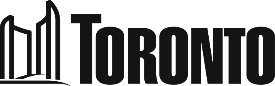 VO-0401-00 Appendix BParent/GuardianWaiver 	I accept responsibility for the unescorted arrival and departure of the Minor to and from the Home/Program or alternatively will provide transportation for the Minor to and from the Home/Program before and after participation in the Volunteer Program. I understand that the Minor may be requested to leave the premises of the Home/Program from time to time for various purposes (i.e. bus trips, escorting residents/clients to appointments) and I consent to the Minor participating in such activities.	I, on behalf of the Minor and myself, hereby release the City of Toronto, its officers, elected officials, employees, agents and volunteers ("the "Releasees") from any and all liability and responsibility for and in respect to the child's participation in the Volunteer Program at The City of Toronto Seniors Services and Long-Term Care division collects personal information on this form under the legal authority of the City of Toronto Act, 2006, section 136 (a) and (c) and the Fixing Long-Term Care Act, 2021, section 20(1). The information will be used to process an individual's application to be a volunteer in a City of Toronto Long-term Care Home and/or community program and to administer the Seniors Services and Long-Term Care division's volunteer program. Questions about this collection can be directed to the Manager, Resident & Volunteer Programs, Seniors Services and Long-Term Care, c/o 55 John Street, Toronto, Ontario M5V 3C6 or by telephone at 416-392-8402.I,(Name of Parent /Guardian), a parent or legal guardian of(Name of Minor, the "Minor"), hereby authorize the participation (Name of Minor, the "Minor"), hereby authorize the participation (Name of Minor, the "Minor"), hereby authorize the participation of the Minor who is between 14-17 years of age  in the Volunteer Program atof the Minor who is between 14-17 years of age  in the Volunteer Program atof the Minor who is between 14-17 years of age  in the Volunteer Program atof the Minor who is between 14-17 years of age  in the Volunteer Program atof the Minor who is between 14-17 years of age  in the Volunteer Program atof the Minor who is between 14-17 years of age  in the Volunteer Program at(Long-Term Care Home/Program, the "Home/Program").(Long-Term Care Home/Program, the "Home/Program").(Long-Term Care Home/Program, the "Home/Program").(Long-Term Care Home/Program).Parent/Guardian Name (First, Last – Please Print)Parent/Guardian Name (First, Last – Please Print)Parent/Guardian Signature     Date (yyyy-mm-dd)Witness Name (First, Last – Please Print)Witness Name (First, Last – Please Print)Witness Signature     Date (yyyy-mm-dd)